YHDISTYKSEN SYYSKOKOUS 	2015				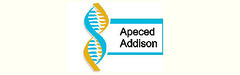 Aika		su 4.10.2015 10.50 – 11.40
Paikka		Hotelli Presidentti, 3.krs kokoustilat, Eteläinen Rautatienkatu 4, Helsinki

Läsnä		Kai Krohn (yhdistyksen puheenjohtaja)
		Kaje Lumpiola (yhdistyksen työntekijä)
		yhteensä 27 yhdistyksen jäsentä 

Kokousvirkailijat	Kai Krohn, kokouksen puheenjohtaja
		Kaje Lumpiola, sihteeri
		Birgitta Karlén ja Rauno Ryynänen, pöytäkirjantarkastajat ja ääntenlaskijat

		Kokous nauhoitettiin pöytäkirjanteon tueksi.1 §		Kokouksen avaus
   		Yhdistyksen puheenjohtaja aloitti kokouksen kello 10.502 §	Kokousvirkailijoiden valinta
Puheenjohtaja Kai Krohn, sihteeri Kaje Lumpiola, pöytäkirjantarkastajiksi ja ääntenlaskijoiksi Birgitta Karlén ja Rauno Ryynänen.3 §	Kokouksen osanottajien toteaminen
Kokouksen osanottajat ( LIITE 1 )4 §		Kokouksen laillisuuden ja päätösvaltaisuuden toteaminen
 		Kokous todettiin lailliseksi ja päätösvaltaiseksi.5 §		Kokouksen työjärjestyksen hyväksyminen 
 		Kokouksen työjärjestys hyväksyttiin.6 §		Edellisen kokouksen pöytäkirjan hyväksyminen 
  		Siikaniemessä 26.4.2015 pidetyn kevätkokouksen pöytäkirja tarkastettiin ja 
  		hyväksyttiin.7 §	Vuoden 2016 toimintasuunnitelman ja talousarvion hyväksyminen
Yhdistyksen sihteeri, Virpi Tanskanen esitteli vuoden 2016 toimintasuunnitelman (LIITE 2) ja talousarvion (LIITE 3). 
Syyskokous hyväksyi sekä toimintasuunnitelman että talousarvion. Talousarvion loppusumma on -7190€.8 §		Päätetään jäsenmaksu seuraavalle vuodelle
   		Päätettiin pitää jäsenmaksu samana.9 §	Päätetään hallituksen varsinaisten jäsenten ja varajäsenten lukumäärästä uusien sääntöjen 5§ mukaisesti. Hallitus päätti toimia kokoonpanolla puheenjohtaja, kuusi (6) varsinaista jäsentä ja kolme (3) varajäsentä.  10 §	Valitaan hallituksen varsinaiset ja varajäsenet erovuoroisten tilalle. Valitaan puheenjohtaja.
Hallitukseen puuttuvaksi varsinaiseksi jäseneksi ehdotettiin ja valittiin Veera Niskanen. Puheenjohtajaksi ehdotettiin ja valittiin Kai Krohn.11 §	Valitaan yksi toiminnantarkastaja ja yksi varatoiminnantarkastaja
Poissaolevana, mutta etukäteen suostumuksensa antaneena, valittiin toiminnantarkastajaksi Juha Järvisalo.   
Ehdotettiin ja valittiin varatoiminnantarkastajaksi Kai Tikka.12 § 	Päätetään muista kokouksen mahdollisesti kiireelliseksi toteamista asioista huomioiden yhdistyslain 24§ määräykset	Hallitus ehdotti kunniapuheenjohtajaksi Arja Nurmelaa. Vuosikokous kannatti ehdotusta ja Arja Nurmela nimitettiin yhdistyksen kunniapuheenjohtajaksi.13 §	Ilmoitusasiat
- Florinefista kokonaiskorvattavuus poistui, kun lääkefirma vaihtui. Firma ei ollut ehtinyt hakea lääkkeelle erityiskorvattavuutta. Yhdistys teki lausunnon lääkefirman hakemuksen mukaan ja päätös korvattavuudesta tulee arvion mukaan keväällä.
- Tulossa paljon Kelan kursseja. 
- Toivottiin ahkeraa osallistumista vertaistoimintaan. 
- Jäsenkysely tulossa. 
- Tutkimuskyselyitä tulossa myös lisää. 14 §	Seuraava kokouspaikka ja aika
Kevätkokous tulee olemaan maalis- ja toukokuun aikana. Ehdotettiin Turkua,  Kuopiota, Oulua ja Pohjois-Suomea sekä hotelli Päiväkumpua Karjalohjalla.15 §	Kokouksen päättäminen
Puheenjohtaja päätti kokouksen kello 11.40.VakuudeksiKai Krohn				Kaje Lumpiola
kokouksen puheenjohtaja		kokouksen sihteeriPöytäkirja tarkastettu ja hyväksyttyBirgitta Karlén			Rauno Ryynänen
pöytäkirjan tarkastaja			pöytäkirjan tarkastajaLIITTEET 
LIITE1: osallistujaluettelo
LIITE2: toimintasuunnitelma
	LIITE3: talousarvio
	 Jakelu:	Hallituksen jäsenet, yhdistyksen työntekijä